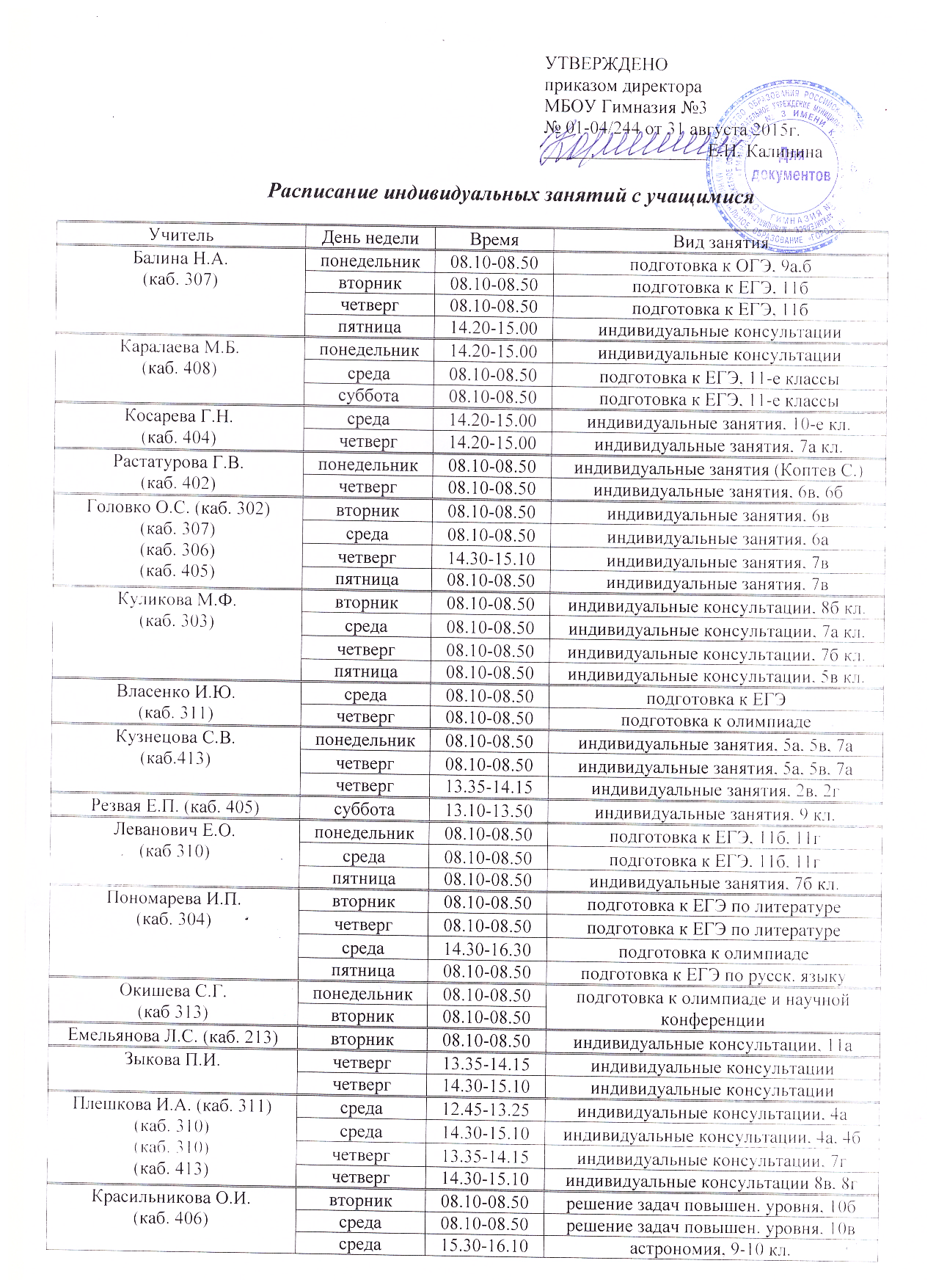 __________________Е.Н. Калининапятница08.10-08.50решение задач повышен. уровня, 10всуббота08.10-08.50индивидуальные занятияЮрьева М.С.четверг15.20-16.00индивидуальные консультацииЮрьева М.С.суббота14.00-14.40индивидуальные консультацииПестова Е.А. (каб. 402)(каб. 404)вторник14.30-15.10индивидуальные занятия, 7бПестова Е.А. (каб. 402)(каб. 404)четверг14.30-15.10индивидуальные занятия, 5гПестова Е.А. (каб. 402)(каб. 404)пятница14.30-15.10индивидуальные занятия, 7гСуетина Е.В. (каб. 403)понедельник13.35-14.15подготовка к ОГЭ, 9вСуетина Е.В. (каб. 403)среда14.20-15.00подготовка к ОГЭ, 9вПуляева Г.Э.(каб. 209)четверг14.20-15.00подготовка к олимпиаде, 11кл.Пуляева Г.Э.(каб. 209)четверг15.00-15.40индивидуальные занятия, технологияБаракова К.В. (каб. 305)(каб. 403)понедельник08.10-08.50индивидуальные занятия, 5бБаракова К.В. (каб. 305)(каб. 403)вторник08.10-08.50индивидуальные занятия, 5аФедотова О.В.(каб. 106)понедельник08.10-08.50подготовка к ОГЭ, 8 кл.Федотова О.В.(каб. 106)вторник08.10-08.50подготовка к ОГЭ, 9 кл.Шилова Н.Н.(каб. 412)понедельник08.10-08.50индивидуальные занятия 7а, 7бШилова Н.Н.(каб. 412)пятница08.10-08.50индивидуальные занятия 7а, 7бШкира Л.А.(каб. 306)среда14.30-15.10индивидуальные занятияШкира Л.А.(каб. 306)пятница08.10-08.50индивидуальные занятия, 8 кл.Шкира Л.А.(каб. 306)суббота08.10-08.50подготовка к ЕГЭМошкова Т.Л.(каб. 302)среда08.10-08.50индивидуальные занятия, 9 кл.Мошкова Т.Л.(каб. 302)четверг08.10-08.50индивидуальные занятия, 9 кл.Мошкова Т.Л.(каб. 302)пятница08.10-08.50индивидуальные занятия, 6 и 7 кл.Высоких Л.Н. (каб. 208)четверг08.10-08.50индивидуальные занятияМартемьянова Л.А.(каб. 106)среда08.10-08.50индивидуальные занятия, 9 кл.Мартемьянова Л.А.(каб. 106)пятница08.10-08.50индивидуальные занятия, 8 кл.Герасимовская М.Е.(каб.209)среда08.10-08.50индивидуальные занятияХрамова Л.В.(каб. 401)вторник08.10-08.50подготовка к ЕГЭ, 11а, 11гХрамова Л.В.(каб. 401)среда14.30-15.10индивидуальные консультации, 5бХрамова Л.В.(каб. 401)суббота14.00-15.40индивидуальные консультации, 8бЛяшева Н.Р. (каб. 312)среда14.30-15.10индивидуальные консультацииКузнецова В.В.(каб. 407)четверг08.10-08.50подготовка к ЕГЭКузнецова В.В.(каб. 407)пятница08.10-08.50подготовка к ОГЭТрифонова Л.В.(каб. 308)вторник14.30-15.10индивидуальные консультации, 9 кл.Трифонова Л.В.(каб. 308)четверг14.30-15.10индивидуальные консультации, 10-11кл.Трифонова Л.В.(каб. 308)пятница14.30-15.10индивидуальные консультации, 8 кл.Романенко Д.А.(каб. 409)понедельник08.10-08.50индивидуальные занятия, 7 кл.Романенко Д.А.(каб. 409)четверг14.30-15.10индивидуальные занятия, 7 кл.Романенко Д.А.(каб. 409)пятница14.30-15.10индивидуальные занятия, 7 кл.Копица М.Н. (каб. 306)пятница14.30-15.10индивидуальные занятияРедькина Е.Н. (каб. 405)пятница14.30-15.10подготовка к ЕГЭ, ОГЭЗаборская Н.С. (каб. 106)четверг08.10-08.50подготовка к ОГЭБережная С.А.(каб. 305)вторник08.10-08.50индивидуальные занятия, 10вБережная С.А.(каб. 305)четверг14.30-15.10подготовка к конференции, 7г, 6б, 8вБережная С.А.(каб. 305)пятница14.30-15.10индивидуальные занятия, 10бПономарев А.Н.(каб. 404)понедельник08.10-08.50подготовка к заочному этапу ВОШПономарев А.Н.(каб. 404)среда14.30-15.10подготовка к заочному этапу ВОШПономарев А.Н.(каб. 404)четверг14.30-15.10подготовка к заочному этапу ВОШПономарев А.Н.(каб. 404)пятница14.30-15.10подготовка к заочному этапу ВОШСамусенко С.Б. (каб. 301)пятница08.10-08.50индивидуальные занятия, 5а, 5в